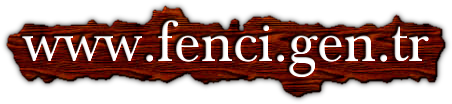 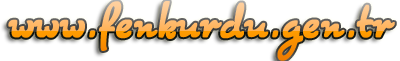 Daha fazla yazılı sorusu ve evraka  https://www.facebook.com/groups/fenkurduA. Aşağıdaki doğru-yanlış sorularının başındaki kutucuğa sizce doğru olanlara D, yanlış olanlara Y harfi koyunuz. (5x4=20 Puan)A. Aşağıdaki doğru-yanlış sorularının başındaki kutucuğa sizce doğru olanlara D, yanlış olanlara Y harfi koyunuz. (5x4=20 Puan)C. Aşağıda verilen cümlelerde boş bırakılan yerleri aşağıdaki kelimelerden uygun olanlarla doldurunuz. (5x4=20 Puan)gaz, Merkür, oksijen, kuvvet, maddeC. Aşağıda verilen cümlelerde boş bırakılan yerleri aşağıdaki kelimelerden uygun olanlarla doldurunuz. (5x4=20 Puan)gaz, Merkür, oksijen, kuvvet, maddeGüneş tutulmasında Ay, Güneş ile Dünya arasındadır.…………….. , Güneş’e en yakın ve en küçük gezegendir.…………….. , Güneş’e en yakın ve en küçük gezegendir.Kemikler şekillerine göre uzun, kısa ve yassı olarak sınıflandırılır.Soluk alma sırasında ……………………… gazı vücuda alınır.Soluk alma sırasında ……………………… gazı vücuda alınır.Katı maddeler sıkıştırılamaz.……………………………….belirli hacimleri vardır ancak belirli  şekilleri yoktur.……………………………….belirli hacimleri vardır ancak belirli  şekilleri yoktur.Sürat, birim zamanda alınan yoldur.Boşlukta yer kaplayan, kütlesi olan her türlü varlığa ………………….. denirBoşlukta yer kaplayan, kütlesi olan her türlü varlığa ………………….. denirMaddenin gaz hâlinde tanecikler arası mesafe en azdır.Duran bir cismi hareket ettirebilen; hareketli cismi durdurabilen, şeklini ve yönünüdeğiştirebilen etkiye ……………………… denir.Duran bir cismi hareket ettirebilen; hareketli cismi durdurabilen, şeklini ve yönünüdeğiştirebilen etkiye ……………………… denir.B. Aşağıda yer alan çoktan seçmeli sorularda doğru seçeneği işaretleyiniz. (6x10=60 Puan) B. Aşağıda yer alan çoktan seçmeli sorularda doğru seçeneği işaretleyiniz. (6x10=60 Puan) B. Aşağıda yer alan çoktan seçmeli sorularda doğru seçeneği işaretleyiniz. (6x10=60 Puan) B. Aşağıda yer alan çoktan seçmeli sorularda doğru seçeneği işaretleyiniz. (6x10=60 Puan) 1. . K, L ve M araçlarının A noktasından B noktasına gidiş süreleri verilmiştir.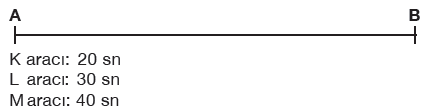 Buna göre K, L ve M araçlarının süratlerinin fazla olandan az olana doğru sıralaması hangi seçenekte doğru olarak verilmiştir?A) K > L > M                  B) K >M>LC) M>K>L                     D) M>L>K1. . K, L ve M araçlarının A noktasından B noktasına gidiş süreleri verilmiştir.Buna göre K, L ve M araçlarının süratlerinin fazla olandan az olana doğru sıralaması hangi seçenekte doğru olarak verilmiştir?A) K > L > M                  B) K >M>LC) M>K>L                     D) M>L>K4. Güneş’ten başladığımızda Güneş sistemindeki gezegenlerin sıralamasını nasıl yaparız?A) Mars-Merkür-Dünya-Venüs-Jüpiter-Satürn-Uranüs-NeptünB) Merkür-Mars-Dünya-Venüs-Jüpiter-Satürn-Uranüs-NeptünC) Merkür-Venüs-Dünya-Mars-Jüpiter-Neptün-Uranüs-SatürnD) Merkür-Venüs-Dünya-Mars-Jüpiter-Satürn-Uranüs-Neptün4. Güneş’ten başladığımızda Güneş sistemindeki gezegenlerin sıralamasını nasıl yaparız?A) Mars-Merkür-Dünya-Venüs-Jüpiter-Satürn-Uranüs-NeptünB) Merkür-Mars-Dünya-Venüs-Jüpiter-Satürn-Uranüs-NeptünC) Merkür-Venüs-Dünya-Mars-Jüpiter-Neptün-Uranüs-SatürnD) Merkür-Venüs-Dünya-Mars-Jüpiter-Satürn-Uranüs-Neptün2. Aşağıdakilerden hangisi yassı kemiklere örnek olarak verilebilir?A) Kaval kemiğiC) OmurlarB) Uyluk kemiğiD) Kaburga kemiği2. Aşağıdakilerden hangisi yassı kemiklere örnek olarak verilebilir?A) Kaval kemiğiC) OmurlarB) Uyluk kemiğiD) Kaburga kemiği5. Böbreklerde süzülen kandaki atık maddelerin vücut dışına atılırken izlediği yol hangi seçenekte doğru verilmiştir?A) Üretra - İdrar kesesi - Üreter - BöbreklerB) Böbrekler - Üretra - İdrar kesesi - ÜreterC) Böbrekler - Üreter - İdrar kesesi - ÜretraD) Böbrekler - Üreter - Üretra - İdrar kesesi5. Böbreklerde süzülen kandaki atık maddelerin vücut dışına atılırken izlediği yol hangi seçenekte doğru verilmiştir?A) Üretra - İdrar kesesi - Üreter - BöbreklerB) Böbrekler - Üretra - İdrar kesesi - ÜreterC) Böbrekler - Üreter - İdrar kesesi - ÜretraD) Böbrekler - Üreter - Üretra - İdrar kesesi3. Gazların hacmi dış etkilerle değişir.2. Katıların belirli bir hacmi yoktur.3. Sıvıların ve gazların belirli bir şekli yoktur.Verilen bilgiler için aşağıdakilerden hangileri doğrudur?A) Yalnız 1                        B) 1 ve 3 C) 2 ve 3                           D) 1, 2 ve 33. Gazların hacmi dış etkilerle değişir.2. Katıların belirli bir hacmi yoktur.3. Sıvıların ve gazların belirli bir şekli yoktur.Verilen bilgiler için aşağıdakilerden hangileri doğrudur?A) Yalnız 1                        B) 1 ve 3 C) 2 ve 3                           D) 1, 2 ve 36.I. Sürat, birim zamanda alınan yoldur.II. Süratin birimi metre/saniye ya da kilometre/saattir.III. İki hareketliden aynı mesafeyi daha uzun sürede alanın sürati daha fazladır.Sürat ile ilgili yukarıdaki ifadelerden hangisi ya da hangileri doğrudur?A) Yalnız I B) I ve II C) I ve III D) I, II ve III6.I. Sürat, birim zamanda alınan yoldur.II. Süratin birimi metre/saniye ya da kilometre/saattir.III. İki hareketliden aynı mesafeyi daha uzun sürede alanın sürati daha fazladır.Sürat ile ilgili yukarıdaki ifadelerden hangisi ya da hangileri doğrudur?A) Yalnız I B) I ve II C) I ve III D) I, II ve III“Biz çalıştığımız ve ürettiğimiz sürece üstün olacağız, üstünlük genetik değildir, bütün insanlar birbirine eşittir. Çoğu insan zekâya inanır, ben inanmıyorum, bizi birbirimizden ayıran emektir, ben çalışmaya inanıyorum."Aziz SANCAR	“Biz çalıştığımız ve ürettiğimiz sürece üstün olacağız, üstünlük genetik değildir, bütün insanlar birbirine eşittir. Çoğu insan zekâya inanır, ben inanmıyorum, bizi birbirimizden ayıran emektir, ben çalışmaya inanıyorum."Aziz SANCAR	“Biz çalıştığımız ve ürettiğimiz sürece üstün olacağız, üstünlük genetik değildir, bütün insanlar birbirine eşittir. Çoğu insan zekâya inanır, ben inanmıyorum, bizi birbirimizden ayıran emektir, ben çalışmaya inanıyorum."Aziz SANCAR	Sınav süresi 40 dakikadır. Başarılar dilerim.…………………Fen bilimleri öğretmeni